附件2:区城市管理委员会安全生产责任体系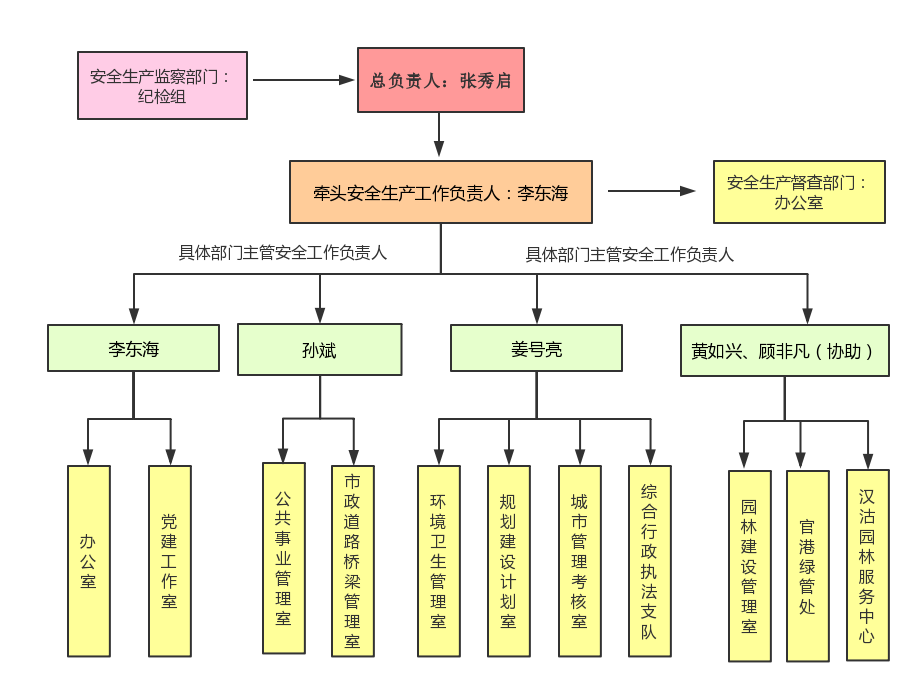 